Dobro jutro, drugošolec.Včeraj ste me zasipali z lepimi sporočili, mislimi in vašimi fotografijami. Super ste! Ker vem, da se že pogrešate med seboj, vam pošiljam sošolce in sošolke, da si boste lahko pomahali  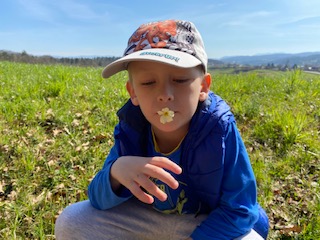 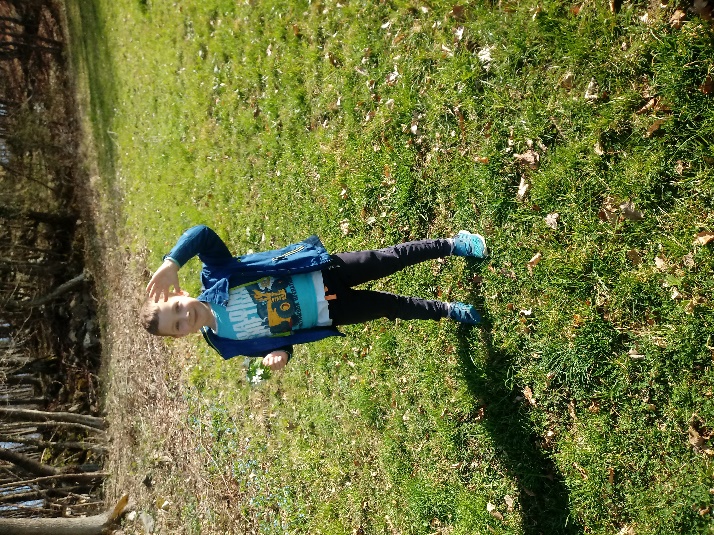 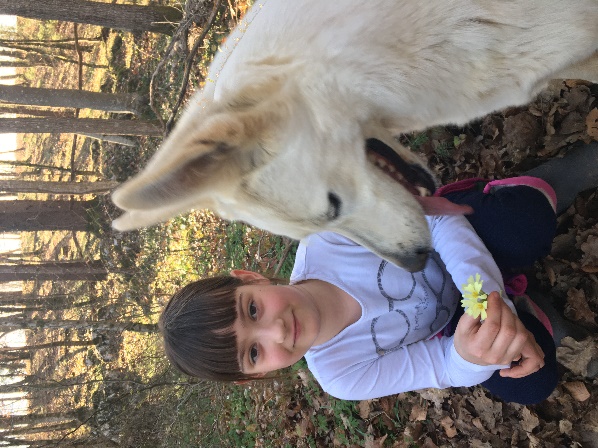 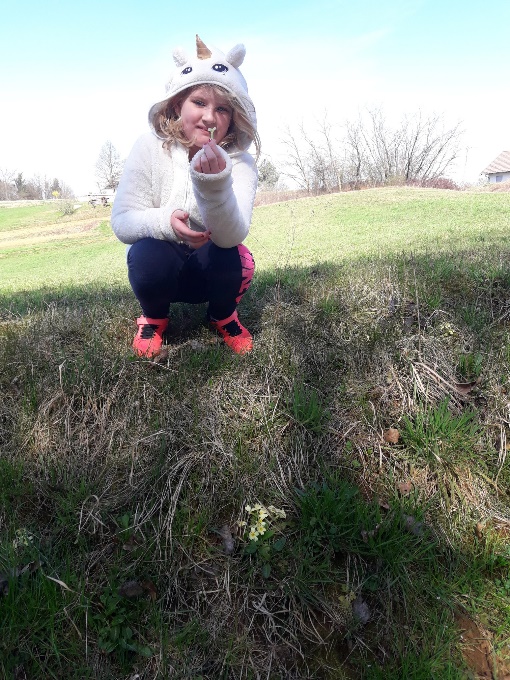 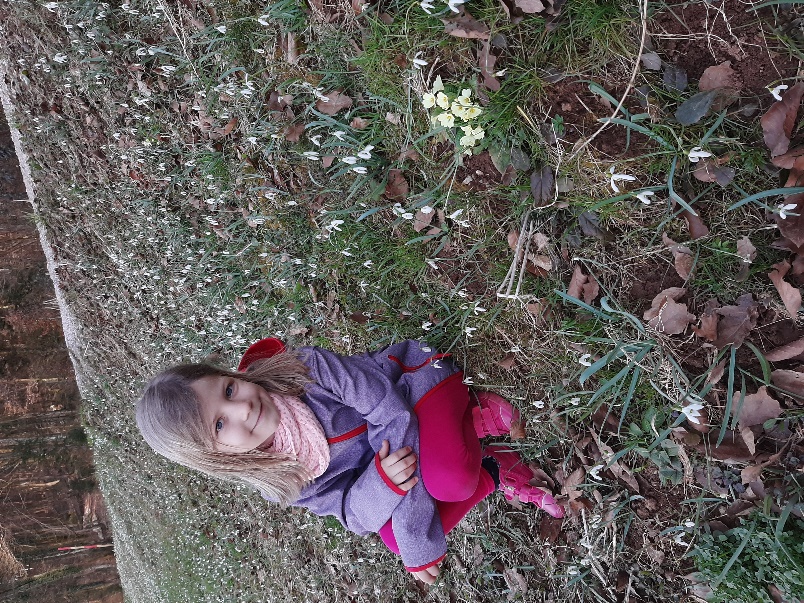 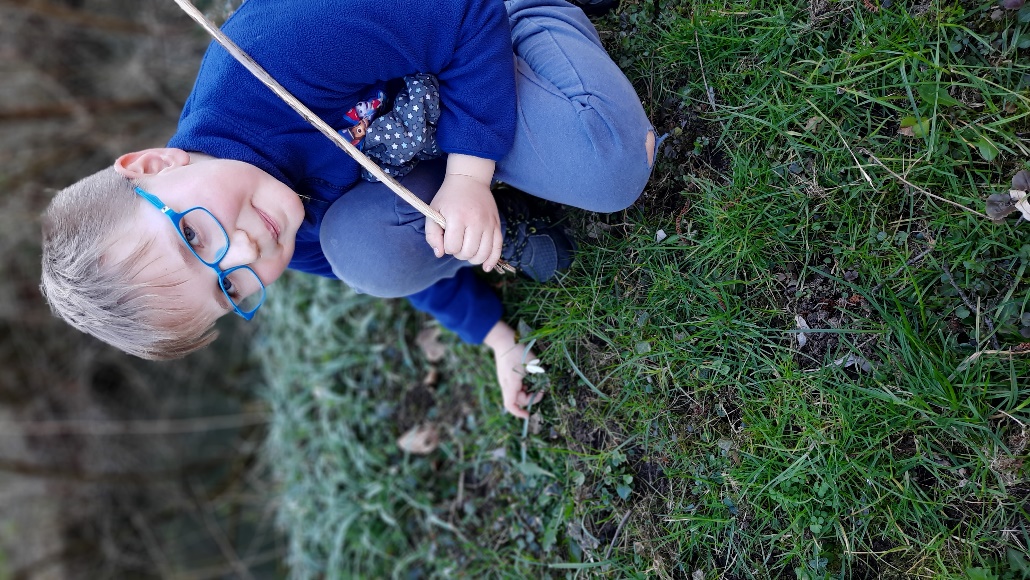 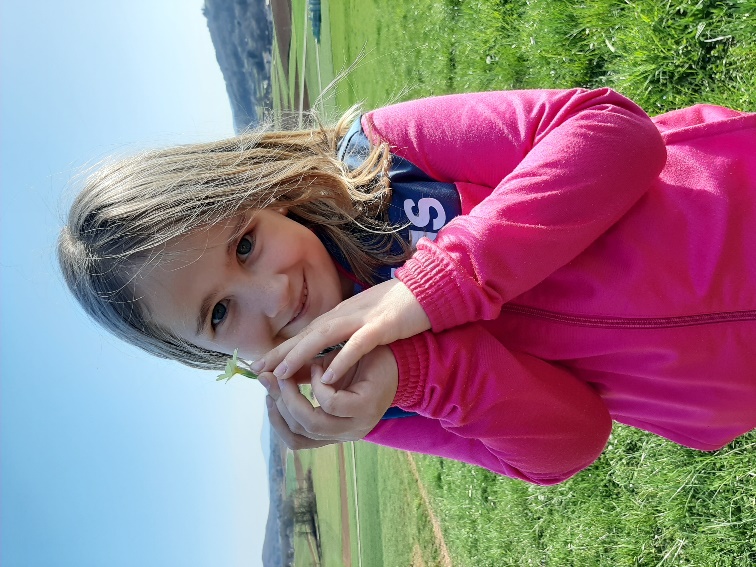 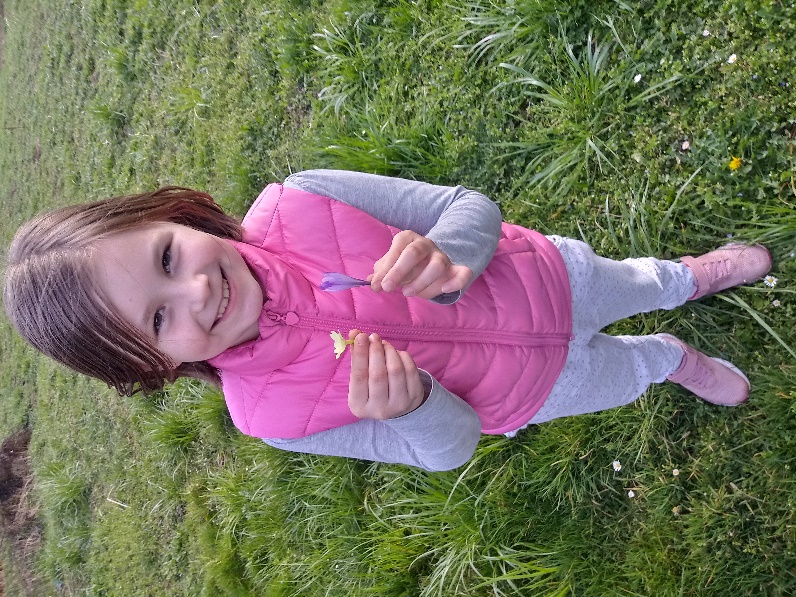 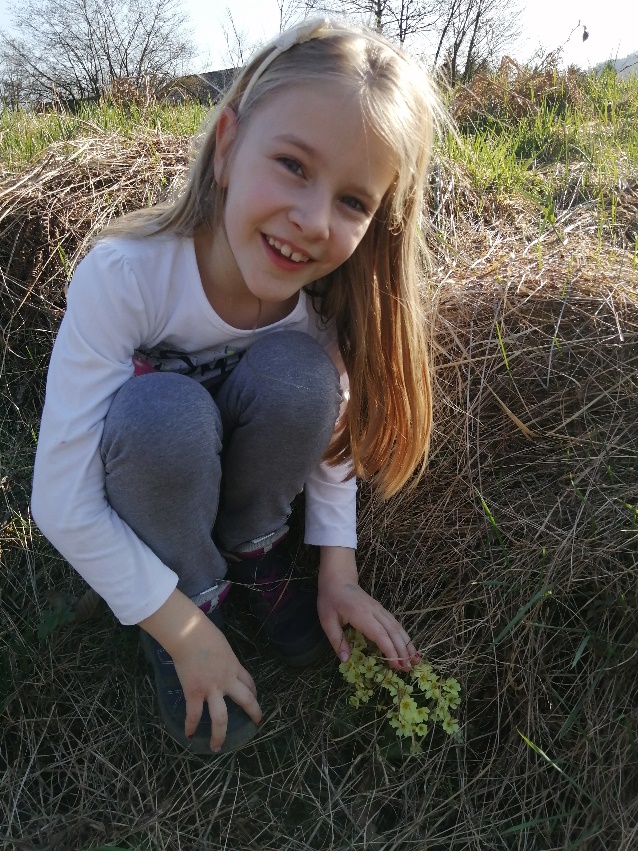 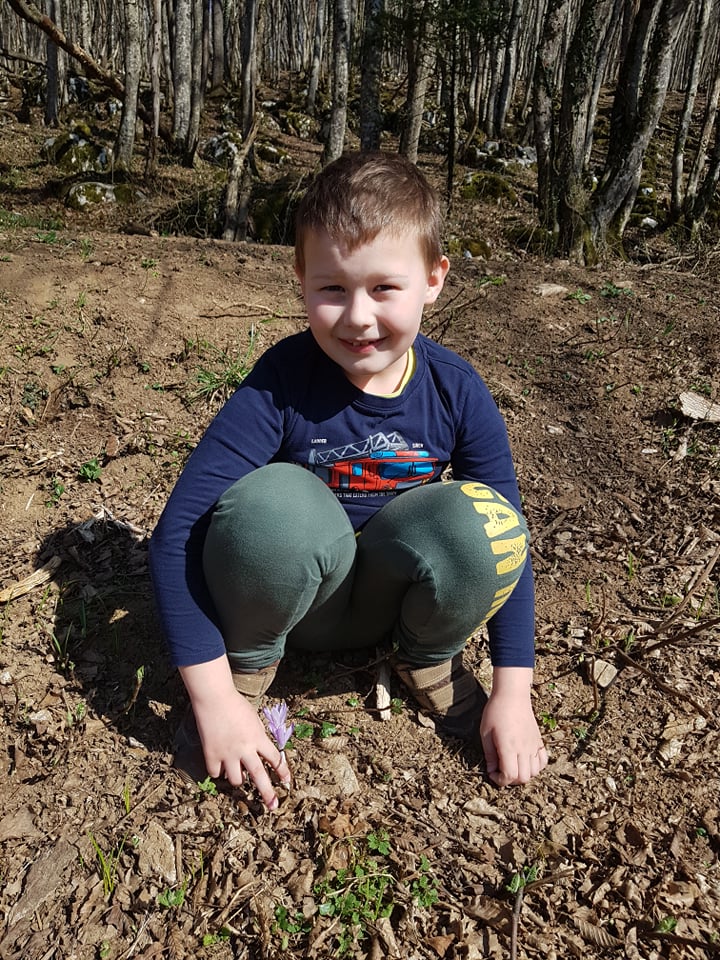 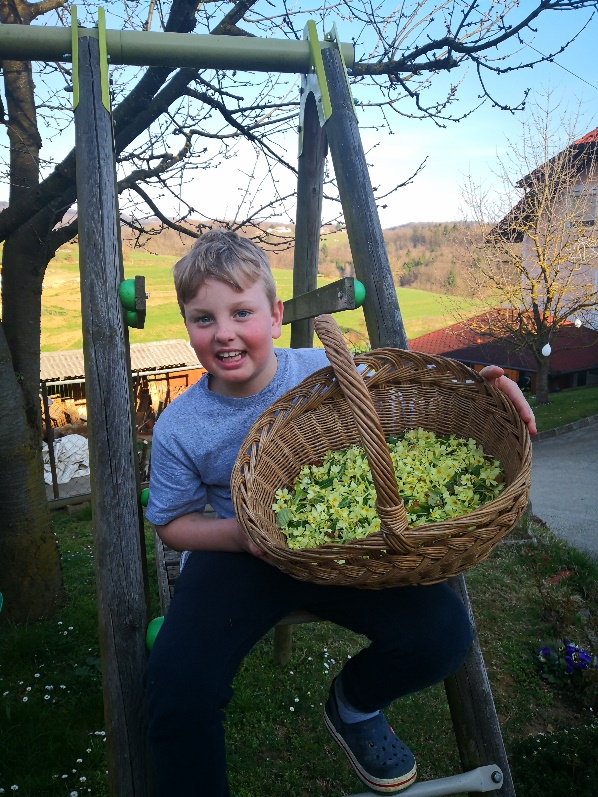 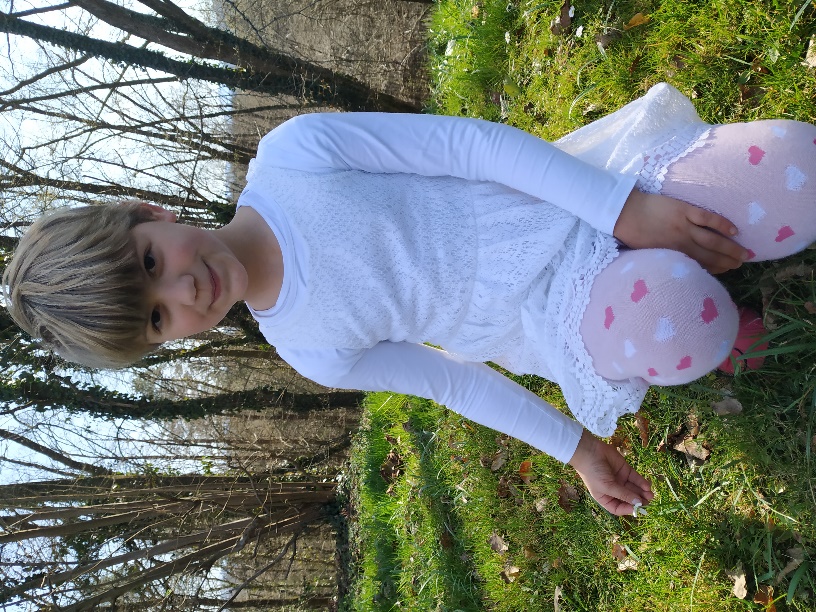 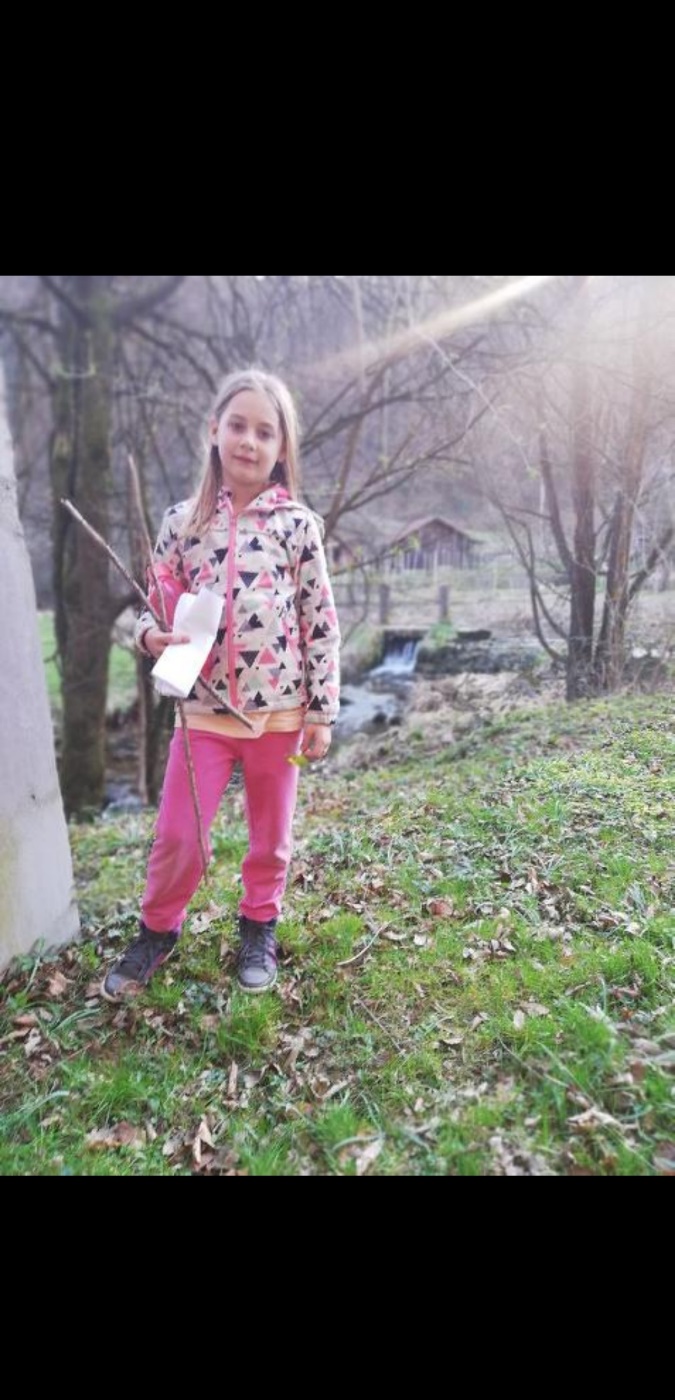 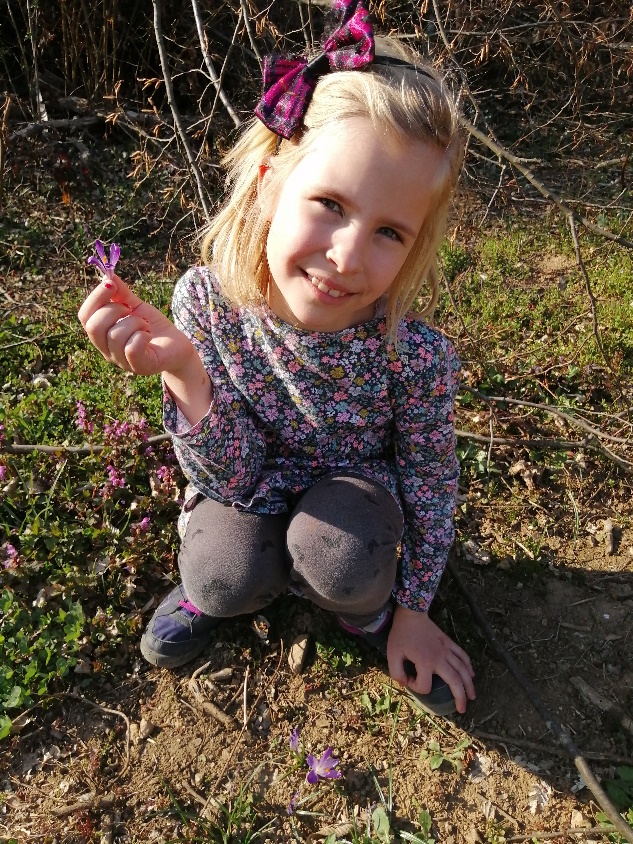 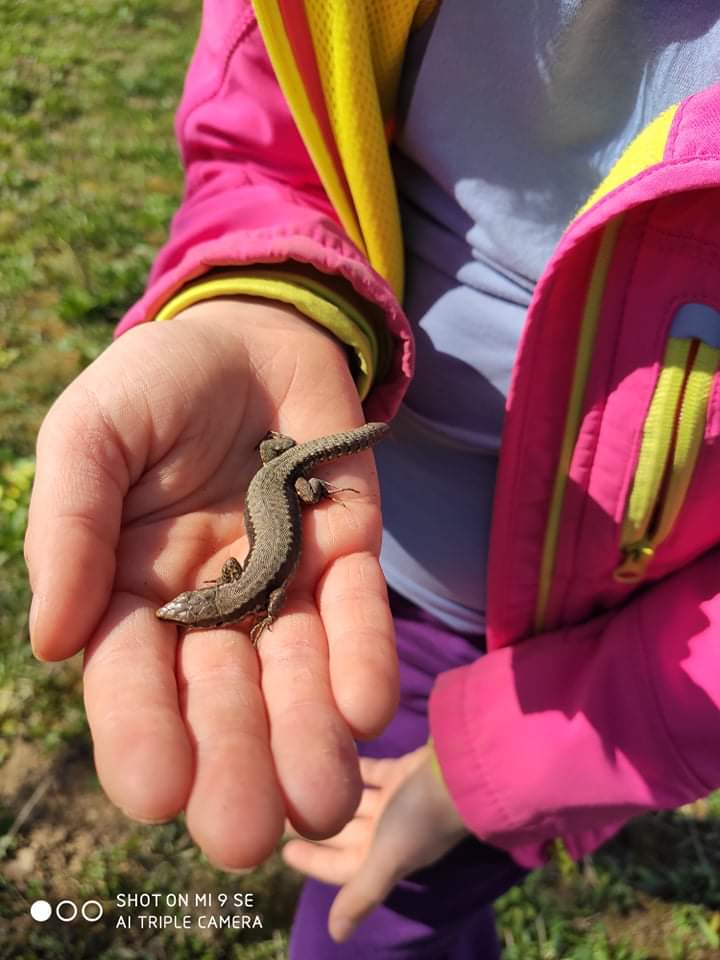 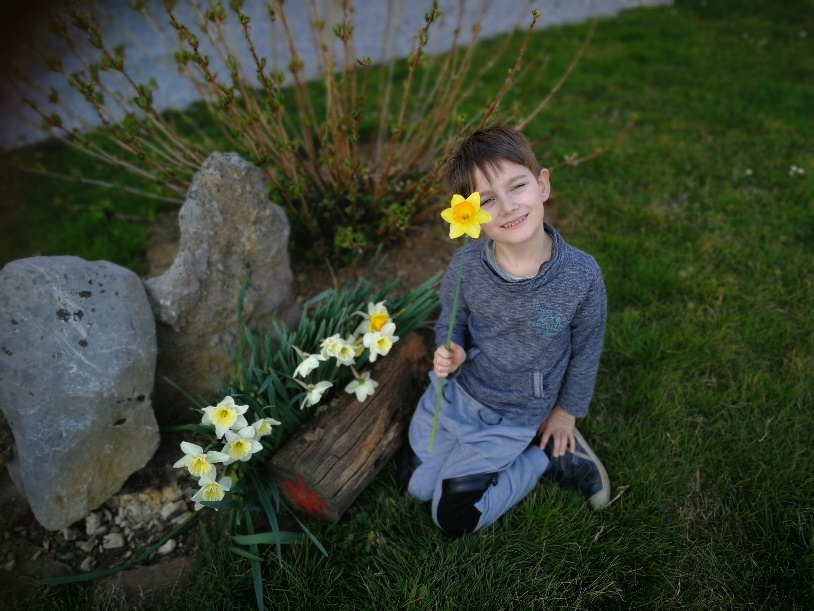 Tudi danes nas čaka zanimiv dan. Veselo zakorakajte vanj.Vse dobro in ostanite zdravi! Mirjam 